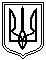 Миколаївська міська рада	Постійна комісії міської ради з питань промисловості, транспорту,енергозбереження, зв'язку, сфери послуг, підприємництва та торгівліПРОТОКОЛ  №14619.07.2019     м. Миколаїв   каб. 357  10:00Засідання постійної комісії міської ради     з питань промисловості, транспорту, енергозбереження, зв'язку, сфери послуг,  підприємництва та торгівліГолова комісії: Євтушенко В.В. Секретар комісії: Садиков В.В.Члени комісії: Ісаков С.М., Шульгач С.В.Відсутні члени комісії: Картошкін К.Е. ПРИСУТНІ:Кукса О.М., заступник начальника - начальник відділу транспорту, зв'язку та телекомунікацій управління транспортного комплексу, зв'язку та телекомунікацій Миколаївської міської ради;Любаров Ю.Й., начальник управління з питань культури та охорони культурної спадщини Миколаївської міської ради;Абдулін О.М., представник ТОВ «Електромеханічне обладнання»;Альошенкова К.В., представник ТОВ «Електромеханічне обладнання»;Котєньов Д.С., начальник відділу безпеки дорожнього руху управління патрульної поліції Миколаївської області;Нефьодов О.А., заступник начальника управління – начальник відділу   містобудівного кадастру та обліку об’єктів містобудування ММР;Бондаренко С.І., начальник управління земельних ресурсів Миколаївської міської ради;Трунов А.А., голова профспілкової організації Миколаївського муніпального колегіуму імені Володимира Дмитровича Чайки Миколаївської міської ради Миколаївської області;Любаров Ю.Й., начальник управління з питань культури та охорони культурної спадщини Миколаївської міської ради;Осецька Н.В., заступник директора департаменту – начальник управління комунального господарства міста.Представники преси та телебачення.	ПОРЯДОК ДЕННИЙ :1.1. Інформація начальника управління патрульної поліції Миколаївської області                                                    Даніли В.М. щодо функцій, повноважень та обов’язків, які здійснює управління патрульної поліції Миколаївської області при виконанні свої завдань.1.2. Лист Колесник Н.М. від 24.06.2019 №К-5595-1/ІН-ЕЗ щодо вирішення питання стоянки великовантажного транспорту у  великій кількості по вул.Уборевича Для обговорення питання запрошено :Даніла В.М., начальник управління патрульної поліції Миколаївської області;Омельчук О.А., заступник міського голови;Андрієнко Ю. Г., заступник міського голови;Степанець Ю.Б., заступник міського голови;Коренєв С.М., директор департаменту житлово – комунального господарства Миколаївської міської ради; Попов Д.Д., начальник управління транспортного комплексу, зв’язку та телекомунікацій Миколаївської міської ради; Кукса О.М., заступник начальника управління – начальника відділу транспорту, зв’язку та телекомунікацій;Бочарова І.В., директор юридичного департаменту Миколаївської міської ради;Колесник Н.М., заявник. 2. Інформація управління Укртрансбезпеки у Миколаївській області щодо функцій роботи, повноважень та обов’язків.Для обговорення питання запрошено :Гринюк О.А., заступник начальника управління Укртрансбезпеки у Миколаївській області;Попов Д.Д., начальник управління транспортного комплексу, зв’язку та телекомунікацій Миколаївської міської ради; Кукса О.М., заступник начальника управління – начальника відділу транспорту, зв’язку та телекомунікацій.Примітка: питання не розглядалося та перенесено на чергове засідання постійної комісії.3. Інформація управління містобудування та архітектури Миколаївської міської ради щодо Комплексної схеми розміщення тимчасових споруд у м. Миколаєві.Для обговорення питання запрошено :Цимбал А.А., начальник управління містобудування та архітектури ММР – головний архітектор міста;Нефьодов О.А., заступник начальника управління – начальник відділу   містобудівного кадастру та обліку об’єктів містобудування ММР;Бондаренко С.І., начальник управління земельних ресурсів Миколаївської міської ради.4. Звернення управління апарату Миколаївської міської ради від 07.06.2019 №612/1 за вх. №1513/1 від 07.06.2019 щодо розгляду та погодження проекту рішення міської ради «Про затвердження плану роботи Миколаївської міської ради на ІІ півріччя 2019 року» (s-gs-129).Для обговорення питання запрошено :Пушкар О.А., начальник управління апарату Миколаївської міської ради.Примітка: розгляд питання перенесено на чергове засідання постійної комісії.5. Звернення голови профспілкової організації та голови ради Миколаївського муніпального колегіуму імені Володимира Дмитровича Чайки Миколаївської міської ради Миколаївської області за вх. №7827/02.02.01-11/14/19 від 19.06.2018 щодо розгляду кандидатури Січка Сергія Михайловича на присвоєння звання «Почесний громадянин міста Миколаєва» у 2019 році. Примітка: питання внесене до порядку денного згідно листа управління апарату ради від 11.07.2019 №1778.  Для обговорення питання запрошено :Трунов А.А., голова профспілкової організації Миколаївського муніпального колегіуму імені Володимира Дмитровича Чайки Миколаївської міської ради Миколаївської області;Шульгач С.В., голова ради Миколаївського муніпального колегіуму імені Володимира Дмитровича Чайки Миколаївської міської ради Миколаївської областіЛюбаров Ю.Й., начальник управління з питань культури та охорони культурної спадщини Миколаївської міської ради.6. Звернення директора департаменту енергетики, енергозбереження та запровадження інноваційних технологій Миколаївської міської ради Булаха В.П. від 19.06.2019 №441/20.04-05 за вх.№1640 від 21.06.2019 щодо розгляду та погодження внесення змін об’єктів до Переліку об’єктів будівництва, реконструкції, технічного переоснащення та реставрації на 2018-2020 роки Програми економічного і соціального розвитку м. Миколаєва на 2018-2020 роки.Для обговорення питання запрошено :Булах В.П., директор департаменту енергетики, енергозбереження та запровадження інноваційних технологій Миколаївської міської ради. Примітка: питання не розглядалося та перенесено на чергове засідання постійної комісії.7. Звернення директора ТОВ «ЕЛЕКТРОМЕХАНІЧНЕ ОБЛАДНАННЯ» Олексюка О.М. № 728/06-19 від 24.06.2019 за вх. №1683 від 27.06.2019 та директора ТОВ «СПЕЦМОНТАЖ-257» Соловйової Н.А. №1207/19-1 від 12.07.2019 за вх. №1824 від 16.07.2019 щодо сприяння у проведенні ремонту ділянки доріг по вулицях 12-та Поздовжня (від вул. Новозаводська до вул. Космонавтів) та Новозаводська (від вул. Китобоїв до Херсонського шосе) у м. Миколаєві.Для обговорення питання запрошено :Соловйова Н.А., директор ТОВ «СПЕЦМОНТАЖ-257»;Олексюк О.М., директор ТОВ «ЕЛЕКТРОМЕХАНІЧНЕ ОБЛАДНАННЯ»;Осецька Н.В., заступник директора департаменту – начальник управління комунального господарства міста.8. Інформація щодо рішення міської ради «Про затвердження технічної документації з нормативної грошової оцінки земель міста Миколаєва» (файл  s-zr-839), який було прийнято на пленарному засіданні 52 позачергової сесії Миколаївської міської ради, яке відбулося 10.07.2019. РОЗГЛЯНУЛИ:1.1. Інформація начальника управління патрульної поліції Миколаївської області Даніли В.М. щодо функцій, повноважень та обов’язків, які здійснює управління патрульної поліції Миколаївської області при виконанні свої завдань.1.2. Лист Колесник Н.М. від 24.06.2019 №К-5595-1/ІН-ЕЗ щодо вирішення питання стоянки великовантажного транспорту у  великій кількості по вул. Уборевича СЛУХАЛИ:Котєньова Д.С., який зазначив, що у роботі патрульної поліції не відбулося змін, у роботу включено два суміщених блока: блок громадської безпеки та блок безпеки дорожнього руху. Повідомив, що патрулі працюють по завданням, які отримують на планшет. Зазначив, що будуть встановлені пости по тепловому режиму та посилюватися наряди для відслідковування та недопущення проникнення великовантажного транспорту на маршрути, які не передбачені схемою. Зазначив, що на сьогоднішній день більшість екіпажів командировано на виборчі дільниці. Шульгача С.В., який запитав у начальника відділу безпеки дорожнього руху управління патрульної поліції Миколаївської області Котєньова Д.С. чи існує на сьогодні  престижність працівника патрульної поліції. Наголосив, що відкриті порти, де відбувається прийом зерна у                   м. Миколаїв, Южний, Іллічівськ. Зазначив, що  управлінням патрульної поліції Миколаївської області був наданий дозвіл великовантажному транспорту стояти на проїзній частині, адже роздавлюється узбіччя. Зазначив, що необхідно встановлювати відстійники та будувати об’їзну дорогу. Запропонував провести розширене засідання для  вирішення питання щодо доріг спільно з мером, заступником, представниками портів, Державною автомобільною інспекцією, управлінням Укртрансбезпеки,  представниками стивідорних компаній, адміністрацією Миколаївької обласної ради.  Осецьку Н.В., яка зазначила що відповідно до рішення №325 має бути логістика між портом і місцями відстою, повинні бути визначені місця відстою.      	Євтушенка В.В., який запропонував перенести розгляд даного питання на чергове засідання комісії. В обговоренні приймали участь члени постійної комісії.РЕКОМЕНДОВАНО: 1. Перенести розгляд даного питання на чергове засідання постійної комісії. Примітка: рекомендації по  даному питанню на голосування не ставилися. 3. Інформація управління містобудування та архітектури Миколаївської міської ради щодо Комплексної схеми розміщення тимчасових споруд у м. Миколаєві.СЛУХАЛИ:Нефьодова О.А., який зазначив, що на сьогоднішній день діє рішення виконавчого комітету про затвердження архетипів тимчасових споруд. Зазначив, що за допомогою архетипу при продовжені договорів сервітуту і оренди указується короткий термін приведення об’єкта у відповідності до даного архетипу, якщо у даний строк не відбувається приведення об’єкту, договір оренди не продовжується. Зазначив, що у минулому році спільно з районною адміністрацією був розроблений план щодо можливих місць розміщення атракціонів.Садикова В.В., який зазначив, що відповідно до будівельних норм розміщення атракціонів на даних місцях заборонено. Нефьодов О.А.,  зазначив, що матеріали щодо розміщення тимчасових споруд знаходяться не затверджені постійною комісією з питань містобудування, архітектури і будівництва, регулювання земельних відносин та екології.В обговоренні приймали участь члени постійної комісії.РЕКОМЕНДОВАНО:1. Постійній комісії Миколаївської міської ради з питань містобудування, архітектури і будівництва, регулювання земельних відносин та екології розглянути та вирішити питання щодо Комплексної схеми розміщення тимчасових споруд у м. Миколаєві.ГОЛОСУВАЛИ: «за» – 4, «проти» – 0, «утримались»  - 0.5. Звернення голови профспілкової організації та голови ради Миколаївського муніпального колегіуму імені Володимира Дмитровича Чайки Миколаївської міської ради Миколаївської області за вх. №7827/02.02.01-11/14/19 від 19.06.2018 щодо розгляду кандидатури Січка Сергія Михайловича на присвоєння звання «Почесний громадянин міста Миколаєва» у 2019 році. Примітка: питання внесене до порядку денного згідно листа управління апарату ради від 11.07.2019 №1778.  СЛУХАЛИ:Трунова А.А., який надав членам комісії інформацію про якості та заслуги Січка Сергія Михайловича, як кандида на присвоєння звання «Почесний громадянин міста Миколаєва» у 2019 році. Шульгача С.В., який зазначив, що на сьогоднішній день являється головою батьківського  комітету Миколаївського муніпального колегіуму імені Володимира Дмитровича Чайки Миколаївської міської ради Миколаївської області. Наголосив, що Січко С.М., своїми організаторськими здібностями допоміг м. Миколаєву побудувати школу майбутнього, яка на сьогоднішній день вміщує 1700 учнів та допомагає розвитку освіти  у                     м. Миколаєві. Любарова Ю.Й., який зазначив, що підтримує кандидатуру Січка С.М., але вважає за доцільне відкласти розгляд даного питання оскільки нове положення про присвоєння звання «Почесний громадянин міста Миколаєва» тільки розробляється. Зазначив, що нове положення було погоджено юридичним департаментом Миколаївської міської ради та найближчим часом буде розіслано на розгляд головам постійних комісії. Зазначив, що на даний момент діє старе положення про присвоєння звання «Почесний громадянин міста Миколаєва».    В обговоренні приймали участь члени постійної комісії.РЕКОМЕНДОВАНО: 1.Кандидатуру Січка Сергія  Михайловича на присвоєння звання «Почесний громадянин міста Миколаєва» у 2019 році прийняти до відома та не заперечувати до внесення на розгляд сесії Миколаївської міської ради.ГОЛОСУВАЛИ: «за» – 4, «проти» – 0, «утримались»  - 0.7. Звернення директора ТОВ «ЕЛЕКТРОМЕХАНІЧНЕ ОБЛАДНАННЯ»              Олексюка О.М. № 728/06-19 від 24.06.2019 за вх. №1683 від 27.06.2019 та директора ТОВ «СПЕЦМОНТАЖ-257» Соловйової Н.А. №1207/19-1 від 12.07.2019 за вх. №1824 від 16.07.2019 щодо сприяння у проведенні ремонту ділянки доріг по вулицях 12-та Поздовжня (від вул. Новозаводська до вул. Космонавтів) та Новозаводська (від вул. Китобоїв до Херсонського шосе) у м. Миколаєві.СЛУХАЛИ:Абдуліна О.М., який проінформував членів постійної комісії, що ТОВ «Електромеханічне обладнання» знаходиться за адресою 12-та Поздовжня,53. Зазначив, що на ділянці дороги вул. 12-та Поздовжня від її перехрестя з вулицею Новозаводська до вул. Космонавтів асфальтоване дорожнє покриття знаходиться у незадовільному стані, все у вибоїнах, просіданнях, тріщинах, фактично асфальтоване дорожнє покриття повністю відсутнє, в деяких місцях є тільки залишки щебінки.Євтушенка В.В.,  який запитав у представників ТОВ «Електромеханічне обладнання»  чи зверталися вони до депутата який закріплений за даним округом. Запитав у заступника директора департаменту – начальника управління комунального господарства міста Миколаєва Осецької Н.В., коли заплановано проведення ремонту доріг. Осецьку Н.В., яка зазначила, що у 2019 році рішенням Миколаївської міської ради передбачено виділення коштів та виконавчим комітетом затверджене рішення по об’єктам. Проінформувала, що двічі  управління комунального господарства міста Миколаєва планувало ремонт, однак вантажівки руйнують дорожнє покриття. Зазначила що у минулому році в адміністрації Інгульского району збирали підприємців, які здійснюють господарчу діяльність по вулицях Космонавтів, Новозаводська, 12-та Поздовжня щодо  обговорення пропозиції пайової участі ремонту дороги. Альошенкову К.В., яка зазначила, що підприємство намагалося у співпраці з службою автомобільних доріг провести частково ремонт.  Осецьку Н.В., яка зазначила, що на вул. Новозаводська було закладено 250 тис., але 800 тис. необхідно лише на проектні роботи. Проінформувала, що у ході розгляду питання проектування виникло питання по звуженню вулиці в районі Херсонського шосе. Зазначила, що необхідно прийняти рішення буде виконуватися капітальний ремонт чи реконструкція. Проінформувала, що по вул. 12 Поздовжня планується проведення ямкового ремонту, якщо будуть виділені кошти. Шульгача С.В., який надав пропозиції щодо вирішення даного питання:  запропонував на даній ділянці дороги провести регенерацію, додати щебеню та зробити біле шосе.В обговоренні приймали участь члени постійної комісії.РЕКОМЕНДОВАНО: 1. Миколаївському міському голові Сєнкевичу О.Ф. розглянути звернення директора ТОВ «ЕЛЕКТРОМЕХАНІЧНЕ ОБЛАДНАННЯ» Олексюка О.М. № 728/06-19 від 24.06.2019 та директора                              ТОВ «СПЕЦМОНТАЖ-257» Соловйової Н.А. №1207/19-1 від 12.07.2019 щодо сприяння у проведенні ремонту ділянки доріг по вулицях 12-та Поздовжня (від вул. Новозаводська до вул. Космонавтів) та Новозаводська (від вул. Китобоїв до Херсонського шосе) у м. Миколаєві та знайти можливості для вирішення питання щодо відновлення проїзду по вулицях 12-та Поздовжня та Новозаводська. ГОЛОСУВАЛИ: «за» – 4, «проти» – 0, «утримались»  - 0.8. Інформація щодо рішення міської ради «Про затвердження технічної документації з нормативної грошової оцінки земель міста Миколаєва» (файл  s-zr-839), який було прийнято на пленарному засіданні 52 позачергової сесії Миколаївської міської ради, яке відбулося 10.07.2019. СЛУХАЛИ:Євтушенка В.В.,  який надав інформацію щодо даного питання. Примітка: рекомендації по даному питанню не були сформульовані та на голосування не ставилися. Голова постійної комісії                                                        В.В. ЄвтушенкоСекретар постійної комісії                                                     В.В. Садиков